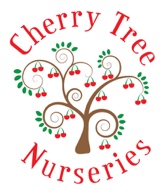 Sun Protection PolicyReviewed August 2022Cherry Tree Nurseries is committed to the health, safety and welfare of the whole nursery community, which includes children, staff, parents and visitors. The Sun Protection Policy has been written in accordance with guidelines from Cancer Research UK’s “SunSmart” Campaign.There are three key elements to any Sun Protection policy:Protection - providing an environment in which staff and pupils can stay safe from the sun Education – learning about sun safety to promote safe behaviour; and Co-operation – working with parents and carers, and the wider community, to promote sun safety. Protection The nursery will take the following steps to provide protection from the sun:Shaded areas are available for children and teachers to use on sunny days. Children will be encouraged to stay in these places (particularly between the hours of 11 and 3, when the sun is at its most intense) Children will be encouraged to wear suitable clothing that keeps the shoulders and arms covered. Vests and strappy tops will be discouraged. Children will be encouraged to wear wide-brimmed or legionnaire-style hats Sunscreen is the last line of defence against sun damage. Parents will be asked to give permission for their child to have our sun cream applied (for instance in the case of children with learning difficulties or physical disabilities) further permission will be sought for the sunscreen to be applied by a named adult. The application of sunscreen will be supervised by an adult. Sunscreen will be reapplied as appropriateOur nursery will follow the SunSmart “SMART” cancer prevention programme:Stay in the shade between 11 and 3Make sure we don’t burnAlways cover up with suitable clothing Remember that children burn more easilyThen use Factor 30+ sunscreenEducation Parents and children will be provided with suitable information about the need for sun safety. This may take the form of:Letters and leaflets Support from the Health and Safety Co-ordinator Other activities that may be appropriate A letter home to parents/carers for information and permission will be sent.To be reviewed August 2023